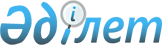 Об утверждении Правил классификации железнодорожных путейПриказ Министра транспорта и коммуникаций Республики Казахстан от 2 февраля 2011 года № 42. Зарегистрирован в Министерстве юстиции Республики Казахстан от 22 февраля 2011 года № 6785.
      Примечание РЦПИ!

      Порядок введения в действие приказа см. п. 4.
       В соответствии со статьей 5-1 Закона Республики Казахстан от 8 декабря 2001 года "О железнодорожном транспорте" ПРИКАЗЫВАЮ:
      1. Утвердить прилагаемые Правила классификации железнодорожных путей.
      2. Комитету транспорта и путей сообщения Министерства транспорта и коммуникаций Республики Казахстан (Килыбай Н.И.) в установленном порядке обеспечить представление настоящего приказа в Министерство юстиции Республики Казахстан для государственной регистрации.
      3. Контроль за исполнением настоящего приказа возложить на ответственного секретаря министерства транспорта и коммуникаций Республики Казахстан Касымбек Ж.М.
      4. Настоящий приказ вводится в действие по истечении десяти календарных дней после дня его первого официального опубликования. Правила классификации железнодорожных путей
1. Общее положение
      1. Настоящие Правила классификации железнодорожных путей (далее - Правила) разработаны в соответствии с Законом Республики Казахстан от 8 декабря 2001 года "О железнодорожном транспорте".
      2. Правила определяют порядок и условия классификации железнодорожных путей Республики Казахстан. 2. Классификация железнодорожных путей
      3. Классификация железнодорожных путей устанавливается в соответствии с эксплуатационными условиями.
      Железнодорожные пути подразделяются на 5 классов.
      Класс железнодорожного пути определяется сочетанием грузонапряженности и максимальных допускаемых скоростей движения пассажирских и грузовых поездов, согласно приложению 1 к настоящим Правилам.
      По грузонапряженности железнодорожные пути разделяются на 5 групп, а по допускаемым скоростям - на 7 категорий, обозначаемых соответственно буквами и цифрами.
      Обозначения классов железнодорожных путей представляют собой сочетание обозначений групп и категорий путей и отмечаются цифрами и буквами.
      4. Классы железнодорожным путям присваиваются Национальным оператором инфраструктуры.
      Сноска. Пункт 4 в редакции приказа Министра по инвестициям и развитию РК от 30.06.2017 № 415 (вводится в действие по истечении десяти календарных дней после дня его первого официального опубликования).


      5. Непрерывная длина железнодорожного пути соответствующего класса не должна быть менее длины участка движения с одинаковыми на всем его протяжении грузонапряженностью и установленными скоростями пассажирских поездов (грузовых, если в графике движения поездов отсутствуют пассажирские поезда или одинаковы их установленные скорости), без учета отдельных километров и мест, по которым уменьшена установленная скорость движения поездов из-за кривых малого радиуса, неудовлетворительного технического состояния пути или искусственных сооружений либо по другим причинам.
      6. Классы железнодорожных путей на двух и более путных участках устанавливаются с одинаковыми классами железнодорожных путей, имеющих большую грузонапряженность, при условии, если разница в грузонапряженности не более 30 %. При большей разнице классы железнодорожных путей устанавливаются по фактическому сочетанию грузонапряженности и установленных скоростей.
      7. Приемо-отправочные и другие станционные пути, предназначенные для сквозного пропуска поездов со скоростями 40 км/ч и более, подъездные пути, предназначенные для пропуска поездов со скоростями более 40 км/ч, а также специальные железнодорожные пути, предназначенные для пропуска подвижного состава с опасными грузами, относятся к 4 классу, остальные станционные, сортировочные и подъездные пути относятся к 5 классу.
      8. Изменение классности железнодорожных путей подтверждается технико-экономическим обоснованием.
      9. Нормативная потребность в путевых работах по усиленному капитальному ремонтам пути для каждого участка с грузонапряженностью и установленными скоростями движения поездов, определяющими класс пути, рассчитывается по формуле
      I = L Г / Т fi = L / N fi          (1),
           где I - нормативная потребность в путевых работах, километров;
      Т, N - тоннаж в миллионах тонн брутто и количество лет, соответствующие тоннажу и количеству лет в нормативном периоде между усиленными капитальными (капитальными) ремонтами пути;
      Г - грузонапряженность, миллионах тонно-километров брутто на километр в год;
      L - развернутая длина участка пути данного класса, километров;
      fi - коэффициент, учитывающий дополнительные эксплуатационные факторы (для путей с нормативными сроками службы, исчисляемыми в годах, проценты их уменьшения или увеличения не применяются: fi = 1).
      Численные значения приведенных выше величин берутся из технического паспорта дистанции пути.
      Необходимый объем путевых работ разных видов (Ii) по участкам определяется по формуле
      Ii = I х ni          (2),
           где I - нормативная потребность в путевых работах по усиленному капитальному (или капитальному) ремонту пути;
           ni - количество повторений работ данного вида за период между усиленными капитальными (капитальными) ремонтами пути.
      Последовательность и результаты определения классности железнодорожных путей, видов и объемов работ представлены в таблицах 1 и 2 согласно приложению 2 к настоящим Правилам, на примере условной дистанции пути согласно приложению 3 к настоящим Правилам.
      10. Потребность в новых рельсах для замены в кривых радиусов от 650 метров и менее определяется путем проведения расчета согласно приложению 4 к настоящим Правилам.  Классификация железнодорожных путей
      Примечание: Показатели величины грузонапряженности, стоящие
      перед тире, - исключительно; после тире - включительно.  Методика определения классности путей и нормативной
потребности в путевых работах
      продолжение таблицы
      *Скорость, установленная национальной железнодорожной компанией.
      Примечания:
      Цифры в таблице 1 приведены в качестве примера.
                                                                 Таблица 2
      продолжение таблицы
      * Скорость, установленная национальной железнодорожной компанией.
      Примечания:
      Цифры в таблице 2 приведены в качестве примера.  Схема условной дистанции пути  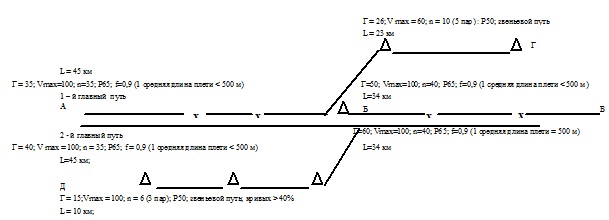  Расчет потребности в новых рельсах для замены в кривых радиусов
от 650 метров и менее
					© 2012. РГП на ПХВ «Институт законодательства и правовой информации Республики Казахстан» Министерства юстиции Республики Казахстан
				
Министр
А. КусаиновУтверждены приказом
Министра транспорта и коммуникаций
Республики Казахстан
от 2 февраля 2011 года № 42Приложение 1
к Правилам классификации
железнодорожных путей,
утвержденным приказом Министра
транспорта и коммуникаций
Республики Казахстан
от 2 февраля 2011 года № 42
Группа
пути
Грузонапря-
женность,
млн. т-км
брутто на
км в год 1
Категория пути - допускаемые скорости движения поездов
(в числителе – пассажирские, в знаменателе - грузовые)
Категория пути - допускаемые скорости движения поездов
(в числителе – пассажирские, в знаменателе - грузовые)
Категория пути - допускаемые скорости движения поездов
(в числителе – пассажирские, в знаменателе - грузовые)
Категория пути - допускаемые скорости движения поездов
(в числителе – пассажирские, в знаменателе - грузовые)
Категория пути - допускаемые скорости движения поездов
(в числителе – пассажирские, в знаменателе - грузовые)
Категория пути - допускаемые скорости движения поездов
(в числителе – пассажирские, в знаменателе - грузовые)
Категория пути - допускаемые скорости движения поездов
(в числителе – пассажирские, в знаменателе - грузовые)
Группа
пути
Грузонапря-
женность,
млн. т-км
брутто на
км в год 1
1
2
3
4
5
6
7
Группа
пути
Грузонапря-
женность,
млн. т-км
брутто на
км в год 1
121-140
80 более
101-120
70 более
81-100
60 более
61-80
50 более
41-60
40 более
40 и
менее
Станционные, подъездные и прочие пути
Группа
пути
Грузонапря-
женность,
млн. т-км
брутто на
км в год 1
Главные пути
Главные пути
Главные пути
Главные пути
Главные пути
Главные пути
Станционные, подъездные и прочие пути
Б
Более 50
1
1
1
2
2
3
5
В
25-50
1
1
2
2
3
3
5
Г
10-25
1
2
3
3
3
3
5
Д
5-10
2
3
3
3
4
4
5
Е
5 и менее
3
3
3
4
4
4
5Приложение 2
к Правилам классификации
железнодорожных путей,
утвержденным приказом Министра
транспорта и коммуникаций
Республики Казахстан
от 2 февраля 2011 года № 42
Участки и №
главных путей
Длина
участка,
L, км
Конструкция
верхнего
строения пути
Г,
млн. т-км
на км в год
Vmax
км/ч*
Количество
пассажирских
и пригородных
поездов
Класс
пути
1
2
3
4
5
6
7
А-Б1
45
Бесстыковой
путь, рельс Р65
упрочненный,
балласт - щебень
35
100
35
2В3
А-Б2
45
Бесстыковой
путь, рельс Р65
упрочненный,
балласт - щебень
40
100
35
2В3
Б-В1
34
Бесстыковой
путь, рельс Р65
упрочненный,
балласт - щебень
50
100
40
2В3
Б-В2
34
Бесстыковой
путь, рельс Р65
упрочненный,
балласт - щебень
60
100
40
1Б3
Б-Г
23
Звеньевой путь,
рельс Р65,
балласт - щебень
26
100*
10
2В3
Б-Д
40
Звеньевой путь,
рельс Р65,
балласт – щебень,
шпалы деревянные
15
80*
6
3Г4
Итого:
221
Приемо-
отправочные
и сортировочные
40
Звеньевой путь,
рельс Р65,
балласт – щебень,
шпалы деревянные
40
4
Станционные,
подъездные и
прочие
90
Звеньевой путь,
рельс Р65,
балласт – щебень,
шпалы деревянные
5
ВСЕГО:
351
f,
коэффициент,
учитывающий
местные
эксплуатацион-
ные условия
(примечания к
таблице 2
Правил ведения
путевого
хозяйства)
Нормативная периодичность
для УК или К
Нормативная периодичность
для УК или К
Цикл
путевых
работ в
период
между
УК (К)
Нормативная потребность в
путевых работах
Нормативная потребность в
путевых работах
Нормативная потребность в
путевых работах
Нормативная потребность в
путевых работах
f,
коэффициент,
учитывающий
местные
эксплуатацион-
ные условия
(примечания к
таблице 2
Правил ведения
путевого
хозяйства)
Т, млн. т
брутто
N, год
Цикл
путевых
работ в
период
между
УК (К)
УК
К
С
П (В)
8
9
10
11
12
13
14
15
0,9 (по
средней длине
рельса, плети)
700 х 0,9=630
630:35=18
КВСВВ
(УК)
2,5
-
2,5
7,5
700 х 0,9=630
630:40=16
То же
2,81
-
2,81
8,43
700 х 0,9=630
630:50=13
То же
2,61
-
2,61
7,83
700 х 0,9=630
630:60=11
КВСВ (УК)
3,4
-
3,4
6,8
600 х 0,9=540
540:26=21
(прини-
маем 18)
КВСВВ
(УК)
1,27
-
1,27
3,81
270
270:18=15
КВСПК
-
2,66
2,66
5,32
12,59
2,66
15,25
39,69
20
КПСПК
-
2,0
2,0
4,0
25
КПСПК
-
3,6
3,6
7,2
12,59
8,26
20,85
50,89
Участки и №
главных путей
Длина
участка,
L, км
Конструкция
верхнего
строения пути
Г,
млн.
т-км
на км
в год
V max
км/ч*
Количество
пассажирских
и пригородных
поездов
Класс
пути
1
2
3
4
5
6
7
А-Б1
45
Бесстыковой
путь, рельс Р65
упрочненный,
балласт - щебень
35
100
35
2В3
А-Б2
45
Бесстыковой
путь,
рельс - Р65
упрочненный,
балласт - щебень
40
100
35
2В3
Б-В1
34
Бесстыковой
путь, рельс Р65
упрочненный,
балласт - щебень
50
100
40
2В3
Б-В2
34
Бесстыковой
путь, рельс Р65
упрочненный,
балласт - щебень
60
100
40
1Б3
Б-Г
23
Звеньевой путь,
рельс Р65,
балласт - щебень
26
100*
10
2В3
Б-Д
40
Звеньевой путь,
рельс Р65,
балласт – щебень,
шпалы деревянные
15
80*
6
3Г4
Итого:
221
Приемо-
отправочные и
сортировочные
40
Звеньевой путь,
рельс Р65,
балласт – щебень,
шпалы деревянные
40
4
Станционные,
подъездные и
прочие
90
Звеньевой путь,
рельс Р65,
балласт – щебень,
шпалы деревянные
5
ВСЕГО:
351
f,
коэффициент,
учитывающий
местные
эксплуатацион-
ные условия
(примечания к
таблице 2
Правил ведения
путевого
хозяйства)
Нормативная
периодичность для УК
или К
Нормативная
периодичность для УК
или К
Цикл
путевых
работ в
период
между
УК (К)
Нормативная потребность в путевых
работах
Нормативная потребность в путевых
работах
Нормативная потребность в путевых
работах
Нормативная потребность в путевых
работах
Нормативная потребность в путевых
работах
f,
коэффициент,
учитывающий
местные
эксплуатацион-
ные условия
(примечания к
таблице 2
Правил ведения
путевого
хозяйства)
Т,
млн. т
брутто
N, год
Цикл
путевых
работ в
период
между
УК (К)
УК
К
С
П
В
8
9
10
11
12
13
14
15
16
1,1 (укладка
разделитель-
ного слоя)
700х1,1=770
770:35=22
(УК)
ВВСВП
(УК)
2,04
-
2,04
2,04
6,12
То же
700х1,1=770
770:40=19
То же
2,36
-
2,36
2,36
7,08
-
700
770:50=14
То же
2,43
-
2,43
2,43
7,29
1,1 (укладка
разделитель-
ного слоя)
700х1,1=770
770:60=13
(УК) ВСВ
(УК)
2,61
-
2,61
-
5,22
0,9 (близкие
места погрузки
угля)
600х0,9=540
540:26=21 (прини-
маем 18)
(УК)
ВВСВП
(УК)
1,28
-
1,28
1,28
3,84
18
КВВСВ
ПК
-
2,22
2,22
2,22
6,66
10,72
2,22
12,94
10,33
36,21
18
КВВСВ
ПК
-
2,22
2,22
2,22
6,66
40
КПСПК
-
2,25
2,25
2,25
-
10,72
4,47
17,41
14,8
42,87Приложение 3
к Правилам классификации
железнодорожных путей,
утвержденным приказом Министра
транспорта и коммуникаций
Республики Казахстан
от 2 февраля 2011 года № 42Приложение 4
к Правилам классификации
железнодорожных путей,
утвержденным приказом Министра
транспорта и коммуникаций
Республики Казахстан
от 2 февраля 2011 года № 42
Характеристика рельса
При усиленном капитальном
ремонте
(не более, мм)
При капитальном ремонте пути
(не более, мм / класс пути)
Боковой износ
2
4 / 3
Боковой износ
2
6 / 4, 5
Вертикальный износ
3
6 / 3, 4, 5
Смятие головки плюс
провисание концов
2
2 / 3
Смятие головки плюс
провисание концов
2
3 / 4, 5
Разность по высоте смежных
рельсов (вертикальная
ступенька в стыке)
1
2 / 3, 4, 5
Горизонтальная ступенька
в стыке
1
1 / 3, 4, 5
В тоннелях и на затяжных спусках круче 12 ‰ эпюра шпал должна составлять 2000
штук/километр
К затяжным спускам относятся участки протяженностью: 
6 км и более – при уклонах от 12 до 14 ‰; 4 км и более – при уклонах от 18 до 20 ‰;
5 км и более - при уклонах от 15 до 17 ‰; 2 км и более - при уклонах более 20 ‰.
В тоннелях и на затяжных спусках круче 12 ‰ эпюра шпал должна составлять 2000
штук/километр
К затяжным спускам относятся участки протяженностью: 
6 км и более – при уклонах от 12 до 14 ‰; 4 км и более – при уклонах от 18 до 20 ‰;
5 км и более - при уклонах от 15 до 17 ‰; 2 км и более - при уклонах более 20 ‰.
В тоннелях и на затяжных спусках круче 12 ‰ эпюра шпал должна составлять 2000
штук/километр
К затяжным спускам относятся участки протяженностью: 
6 км и более – при уклонах от 12 до 14 ‰; 4 км и более – при уклонах от 18 до 20 ‰;
5 км и более - при уклонах от 15 до 17 ‰; 2 км и более - при уклонах более 20 ‰.